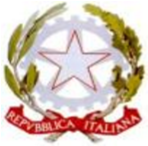 Ministero dell'Istruzione ISTITUTO COMPRENSIVO “RITA LEVI-MONTALCINI” Via Pusterla,1 – 25049 Iseo (Bs) C.F.80052640176    www.iciseo.edu.it      e-mail: BSIC80300R@ISTRUZIONE.IT   e-mail: BSIC80300R@PEC.ISTRUZIONE.IT     030/980235 Ai docenti di scuola primaria Iseo, Clusane, Paratico Oggetto: proposta della commissione educazione civica del 9 ottobre per il curricolo di scuola primaria Si illustra in modo sintetico il contributo della commissione educazione civica per facilitare la progettazione didattica del piano di lavoro. La commissione, visto il curricolo di cittadinanza di istituto, link https://iciseo.edu.it/curriculum/  e l’allegato “Allegato A Linee guida per l’insegnamento dell’educazione civica, a cui si rimanda per una lettura integrale, ritiene importante sottolineare i seguenti aspetti relativi all’insegnamento dell’educazione civica: “La norma richiama il principio della trasversalità del nuovo insegnamento, anche in ragione della pluralità degli obiettivi di apprendimento e delle competenze attese, non ascrivibili a una singola disciplina e neppure esclusivamente disciplinari.” Il testo di legge prevede che l’orario dedicato a questo insegnamento non possa essere inferiore a 33 ore per ciascun anno di corso, da svolgersi nell’ambito del monte ore complessivo annuale previsto dagli ordinamenti, comprensivo della quota di autonomia eventualmente utilizzata.  Non si tratta dunque di un contenitore rigido, ma di una indicazione funzionale ad un più agevole raccordo fra le discipline e le esperienze di cittadinanza attiva che devono concorrere a comporre il curricolo di educazione civica. Ogni disciplina è, di per sé, parte integrante della formazione civica e sociale di ciascun alunno.  I nuclei tematici dell’insegnamento, e cioè quei contenuti ritenuti essenziali per realizzare le finalità indicate nella Legge, sono già impliciti negli epistemi delle discipline.  La trasversalità dell’insegnamento offre un paradigma di riferimento diverso da quello delle discipline.  L’educazione civica, pertanto, supera i canoni di una tradizionale disciplina, assumendo più propriamente la valenza di matrice valoriale trasversale che va coniugata con le discipline di studio, per evitare superficiali e improduttive aggregazioni di contenuti teorici e per sviluppare processi di interconnessione tra saperi disciplinari ed extradisciplinari.  Il Collegio dei Docenti, nell’osservanza dei nuovi traguardi del Profilo finale del rispettivo ciclo di istruzione, definiti nelle presenti Linee Guida - Allegati A, B e C che ne sono parte integrante - provvede nell’esercizio dell’autonomia di sperimentazione di cui all’art. 6 del D.P.R. n.275/1999, ad integrare nel curricolo di Istituto gli obiettivi specifici di apprendimento/risultati di apprendimento delle singole discipline con gli obiettivi/risultati e traguardi specifici per l’educazione civica utilizzando per la loro attuazione l’organico dell’autonomia.  La Legge prevede che all’insegnamento dell’educazione civica siano dedicate non meno di 33 ore per ciascun anno scolastico. Nelle scuole del primo ciclo l'insegnamento trasversale dell'educazione civica è affidato, in contitolarità, a docenti di classe individuati sulla base dei contenuti del curricolo, utilizzando le risorse dell'organico dell’autonomia. Tra essi è individuato un coordinatore. La Legge dispone che l'insegnamento trasversale dell'Educazione civica sia oggetto delle valutazioni periodiche e finali.  In sede di scrutinio il docente coordinatore dell’insegnamento formula la proposta di valutazione, espressa ai sensi della normativa vigente, da inserire nel documento di valutazione, acquisendo elementi conoscitivi dai docenti del team o del Consiglio di Classe cui è affidato l'insegnamento dell'educazione civica.  Tali elementi conoscitivi sono raccolti dall’intero team e dal Consiglio di Classe nella realizzazione di percorsi interdisciplinari.  La valutazione deve essere coerente con le competenze, abilità e conoscenze indicate nella programmazione per l’insegnamento dell’educazione civica e affrontate durante l’attività didattica. I docenti della classe e il Consiglio di Classe possono avvalersi di strumenti condivisi, quali rubriche e griglie di osservazione, che possono essere applicati ai percorsi interdisciplinari, finalizzati a rendere conto del conseguimento da parte degli alunni delle conoscenze e abilità e del progressivo sviluppo delle competenze previste nella sezione del curricolo dedicata all’educazione civica.  (Fonte: Allegato A Linee Guida, adottate in applicazione della legge 20 agosto 2019, n. 92 recante “Introduzione dell’insegnamento scolastico dell’educazione civica”). In riferimento all’allegato 2 della circolare n.  44 (Progettazione_documenti_registro Primaria), al fine di definire una verticalità del curricolo in riferimento agli ambiti di esercizio, si riporta di seguito la seguente proposta della commissione: I QUADRIMESTRE II QUADRIMESTRE CLASSI PRIME REGOLE SOCIALI DIVERSITA’ CLASSI SECONDE REGOLE SOCIALI SOSTENIBILITA’ CLASSI TERZE SOLIDARIETA’ DIVERSITA’ CLASSI QUARTE SOLIDARIETÀ- SOSTENIBILITÀDIGITALE CLASSI QUINTE COSTITUZIONE DIGITALE 